English 10: World LiteratureUnit 5: Reading Asian-Pacific Mythology                                 Asian-Pacific Folktales and Legends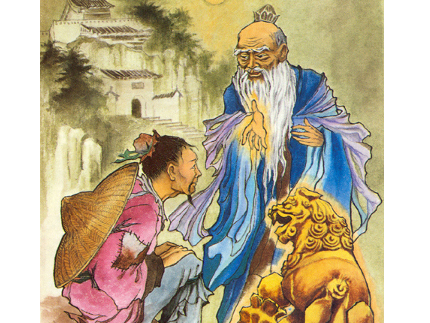 Standards Assessed:Standard #3: Analyze how complex characters develop over the course of a text, interact with other characters, and advance the plot or develop the theme.You will be assigned one of the following:-Half-Child (Indonesia)-Shade Selling (Korea)-Archer Hou Yi and Chang-O (China)-The Jelly-Fish and the Monkey (Japan)-The Herdsboy and the Weaving Maid (China)-Serungal (Malaysia)-The Dream at Nam Kha (Vietnam)-Rajah Soliman’s Daughter (Philippines)Read the legend/folktale and complete the following tasks: Who is the main character?  Describe their internal and external traits at the beginning.How does the main character interact with other characters?  What is the plot of the story?  In other words, what is the major problem or obstacle in the legend/folktale?  Did the main character create this problem?  Explain why or why not.Describe the main character’s internal and external traits in the middle of the legend/folktale.Describe the main character’s internal and external traits at the end of the legend/folktale.What is the theme of the legend/folktale?  Explain how you came to this conclusion.  How does the development of the main character show this theme?